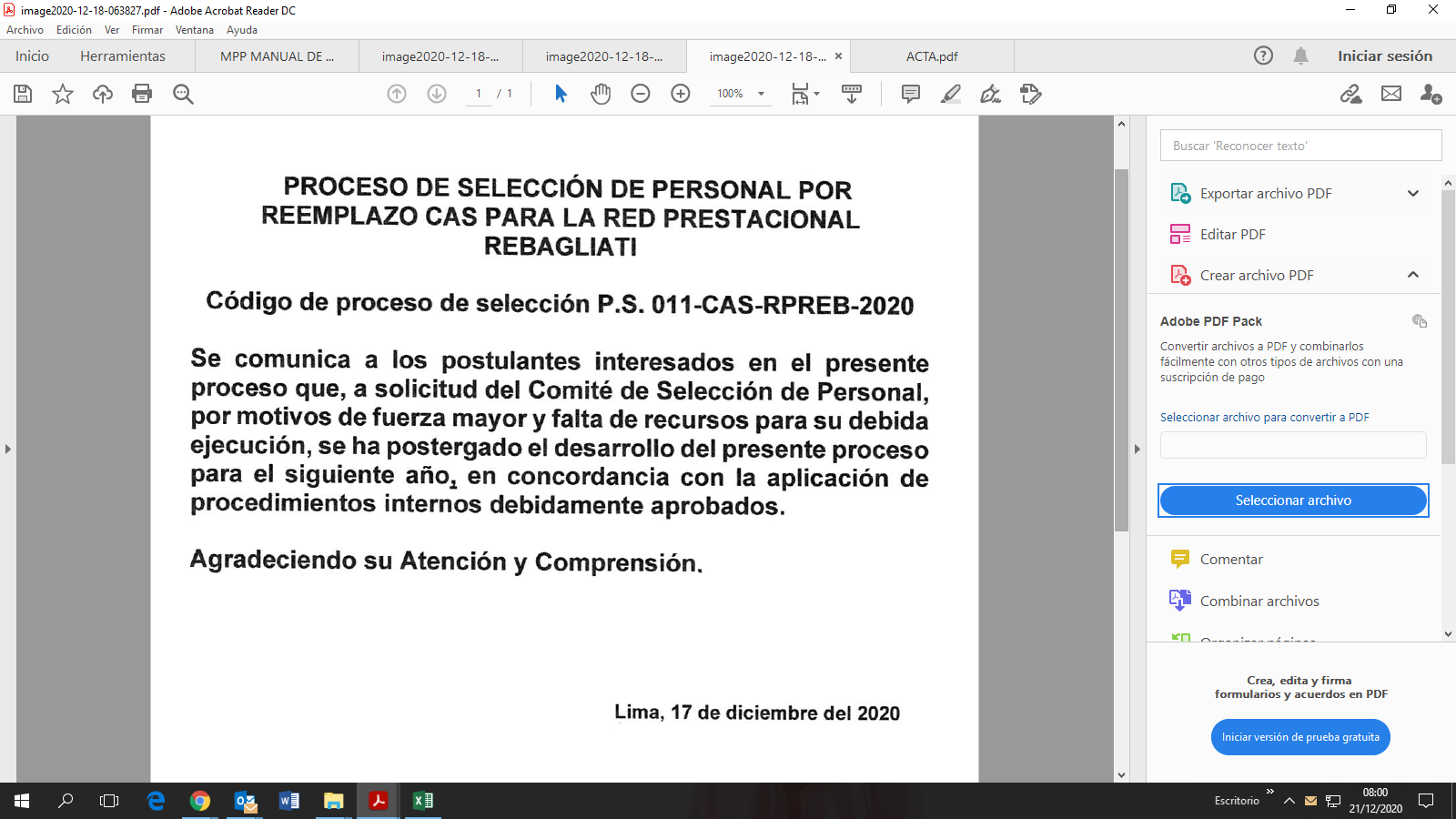 SEGURO SOCIAL DE SALUD (ESSALUD)AVISO DE CONVOCATORIA PARA CONTRATACIÓN ADMINISTRATIVA DE SERVICIOS (CAS)RED PRESTACIONAL REBAGLIATICÓDIGO DE PROCESO: P.S. 011-CAS-RPREB-2020GENERALIDADES1.1 Objeto de la Convocatoria:Contratar los siguientes servicios CAS Reemplazo para la Red Prestacional Rebagliati:Dependencia, Unidad Orgánica y/o Área SolicitanteRed Prestacional Rebagliati.Dependencia encargada de realizar el proceso de contrataciónOficina de Recursos Humanos de la Red Prestacional Rebagliati.   Base legalResolución N° 1029-GCGP-ESSALUD-2015, Directiva Nº 003-GCGP-ESSALUD-2015,” Lineamientos que rigen la cobertura de servicios bajo el régimen especial de Contratación Administrativa de Servicios - CAS”. Resolución de Gerencia Central N° 506-GCGP-ESSALUD-2020, mediante el cual se dispone la adecuación de la Directiva Nº 003-GCGP-ESSALUD-2015.Memorando Circular N° 248-GCGP-ESSALUD-2020, “Lineamientos a tener en cuenta en el desarrollo de la virtualización de las etapas de procesos de selección en EsSalud”Resolución de Servir 065-2020-SERVIR-PE, mediante el cual se aprueba la “Guía para la virtualización de concursos públicos del Decreto Legislativo N° 1057” Ley N° 29973 – Ley General de la Personas con Discapacidad. Ley N° 29248 y su Reglamento, que establece que los licenciados de las Fuerzas Armadas que hayan cumplido el Servicio Militar bajo la modalidad de Acuartelado que participen en un concurso público de méritos, que lleguen hasta la Entrevista Personal y que hayan alcanzado el puntaje mínimo aprobatorio en esta evaluación, tienen derecho a una bonificación del 10% en el puntaje total.Ley N° 27674 y su Reglamento que establece el acceso de Deportistas de Alto Nivel a la Administración Pública. Ley N° 23330 – “Ley del Servicio Rural y Urbano Marginal de Salud-SERUMS” y su Reglamento (Decreto Supremo N° 005-97-SA)Decreto Supremo N° 008-2007-ED, que dispone que los beneficiados con la Beca “Haya de la Torre” que culminen sus estudios de maestría contarán con una bonificación especial en los concursos públicos de méritos para acceder a una plaza en la administración pública.PERFIL DEL PUESTOMÉDICO ESPECIALISTA EN PATOLOGÍA CLÍNICA (CÓD. P1MES-001)MÉDICO ESPECIALISTA EN ANESTESIOLOGIA, NEFROLOGIA, MEDICINA INTERNA,ENDOCRINOLOGIA (CÓD. P1MES-002, P1MES-003, P1MES-004, P1MES-005)MÉDICO AUDITOR (CÓD. P1ME-006)       MÉDICO GENERAL (CÓD. P1ME-007)       FÍSICO MÉDICO (CÓD. P1ME-008)       PROFESIONAL EN INGENIERÍA ELECTRÓNICA (CÓD. P2PRO-009)      TECNÓLOGO MÉDICO EN LABORATORIO CLÍNICO Y ANATOMÍA PATOLÓGICA (CÓD.      P2TM-010)       DIGITADOR ASISTENCIAL (CÓD. T3DIA-011, T3DIA-012)TÉCNICO NO DIPLOMADO EN LABORATORIO (T3TND-013)    (*) La acreditación implica presentar copia de los documentos sustentatorios. Los postulantes que no lo	  hagan serán descalificados. Para la contratación del postulante seleccionado, éste presentará la            documentación original sustentadora.CARACTERÍSTICAS DEL PUESTO MÉDICOS ESPECIALISTAS (CÓD.P1MES-001, P1MES-002, P1MES-003, P1MES-004, P1MES-005)Principales funciones a desarrollar:Examinar, diagnosticar y prescribir tratamientos en la especialidad médica. Realizar actividades de asistencia médica en las áreas especializadas.Interpretar análisis de laboratorio, placas radiográficas, electrocardiogramas y similares. Participar en campañas de medicina preventiva. Colaborar en investigaciones científicas. Participar en actividades de capacitación Otras inherentes a su cargo que le sean asignadas por sus superioresRespetar y hacer respetar los derechos del asegurado, en el marco de la política de humanización de la atención de salud y las normas vigentes.Cumplir con los principios y deberes establecidos en el Código de Ética del Personal del  Seguro Social de Salud (ESSALUD), así como incurrir en las prohibiciones contenidas en él.Mantener informado al jefe inmediato sobre las actividades que se desarrolla.Velar por la seguridad, mantenimiento y operatividad de los bienes asignados. Realizar otras funciones que le asigne el jefe inmediato, en el ámbito de su competencia. MÉDICO AUDITOR (COD.P1ME-006)        Principales funciones a desarrollarSupervisar, monitorizar y verificar el óptimo cumplimiento del funcionamiento médico y administrativo de los servicios Extra Institucionales, de acurdo a las especificaciones técnicas de los convenios y/o contratos suscritos por ESSALUD. Realizar auditoria de las prestaciones otorgadas por los servicios contratados o convenios de ESSALUD. Realizar auditoria ambulatoria de las atenciones y auditoria de procesos las IPRESS de primer nivel de atención. Monitorear el cumplimiento de los indicadores y metas de las IPRES Extra Institucionales.  Verificar la información presentado mensual y trimestralmente para la conformidad de Servicio de las IPRESS. Realizar labora administrativa como revisión de expedientes elaboración de informes, revisión de la acreditación de pacientes asegurados y elaboración de los documentos requeridos por el Jefe Inmediato. MÉDICO GENERAL (COD.P1ME-007)        Principales funciones a desarrollarPromover y difundir la filosofía y los principios de  dentro o fuera del Centro Asistencial y de  donde labora.Atender integralmente al usuario, mostrando siempre eficiencia, calidad y calidez en su atención.Definir la ruta y esquema terapéutico a seguir por el asegurado que ingresa al Centro de Atención de Medicina Complementaria (CAMEC) o Unidad de Medicina Complementaria (UMEC).Supervisar el correcto desarrollo de los procedimientos y actividades de Medicina Complementaria que se desarrollen en el CAMEC o UMEC.Participar en las actividades de Promoción y Prevención de  programadas en el CAMEC o UMEC.Realizar las referencias de los pacientes al CAMEC de Red Prestacional o al especialista según necesidad.Contribuir en la elaboración y análisis del informe operacional mensual.Planificar con los miembros del equipo las investigaciones que se realicen en el CAMEC o UMEC.Participar en las reuniones convocadas en los niveles pertinentes de su CAS o de su Red Prestacional, así como representar al CAMEC o UMEC en las reuniones de su gestión.Coordinar con Farmacia la evaluación mensual del consumo de medicamentos.Evaluar y analizar las encuestas de satisfacción de usuario del CAMEC o UMEC con el área responsable de la ejecución.Gestionar el buen desempeño y las necesidades que tiene el CAMEC o UMEC en su CAS.Registrar en forma clara, legible, completa y obligatoria la información de las actividades en las correspondientes fichas clínicas o formatos de atención de Medicina Complementaria.Si el coordinador de CAMEC o UMEC deben encargarse de la planificación, organización, dirección, control y evaluación de la labor del equipo profesional y de las actividades que se realicen en el CAMEC o UMEC, así como las coordinaciones con las demás áreas del Centro Asistencial. Respetar y hacer respetar los derechos del asegurado, en el marco de la política de humanización de la atención de salud y las normas vigentes.Cumplir con los principios y deberes establecidos en el Código de ética del Personal del Seguro Social de Salud (ESSALUD) así como no incurrir en las prohibiciones contenidas en él.Mantener informado al jefe inmediato sobre las actividades que desarrolla.Registrar las actividades realizadas en los sistemas de información institucional y emitir informes de su ejecución, cumpliendo las disposiciones vigentes.Velar por la seguridad, mantenimiento y operatividad de los bienes asignados para el cumplimiento de sus laboresRealizar otras funciones que le asigne el jefe inmediato, en el ámbito de su competencia.FISICO MEDICO (CÓD. P2PF008)Principales funciones a desarrollar:Efectuar cálculos de decaimiento radiactivo de los radioisótopos en Medicina Nuclear. Reconstruir las dosis recibidas por algún órgano específico en situaciones especiales.Promover la creación, funcionamiento dinámico y dirigir el Comité de Garantía de Calidad del Área.Formar parte de las comisiones técnicas encargadas de la elaboración de las especificaciones técnicas para la adquisición y selección de equipos nuevos.Especificar y orientar la adquisición y equipamiento como: monitores de radiación ambiental y de contaminación, calibradores de dosis, contadores in Vitro, contadores in vivo y cámaras gama (SPECT, PET, etc.).Para todo el equipamiento utilizado en Medicina Nuclear, ejecutar e implementar los controles de calidad, tales como de pruebas de aceptación y controles de rutina conforme a las normativas nacionales o en su defecto a las de organismos internacionales como: NEMA, OIEA, OPS, AAPM, ALFIM u otros documentos con reconocimiento internacional.Coordinar y vigilar los mantenimientos correctivos y/o preventivos de los equipos después de cada mantenimiento y antes del uso clínico del equipo, el Físico realizará las pruebas de control de calidad para constatar que la unidad se encuentre en condiciones adecuadas.Efectuar y/o orientar el control de calidad de los generadores de Mo99- Tc99m.Coordinar y establecer el programa de Gestión de Desechos Radiactivos.Asesorar en lo relativo a los posibles efectos biológicos asociados a las radiaciones.Ejercer como Oficial de Protección Radiológica.Elaborar y coordinar el Programa de Seguridad Radiológica en el Servicio.Desarrollar e implementar los Protocolos de Radioprotección.Crear y promover el funcionamiento del Comité de Seguridad Radiológica.Velar porque la dosis de radiación que reciba el personal ocupacionalmente expuesto, los pacientes y el público en general cumpla con las normativas locales y en su defecto con las recomendaciones de organismos internacionales reconocidos, tales como el Organismo Internacional de Energía Atómica (OIEA).Evaluar informes dosimétricos del personal ocupacionalmente expuesto y procesar las acciones pertinentes.Participar en la elaboración de los manuales de procedimientos normales y de emergencia.Detectar y efectuar descontaminación de personas, objetos y del medio ambiente.Colaborar en el diseño de nuevas áreas y/o la readecuación de zonas de trabajo existentes y muy especialmente formar parte del grupo encargado del diseño y supervisión de construcción o remodelación de áreas que requieran blindaje.Realizar cálculos dosimétricos y efectuar procedimientos de emergencia en casos de accidentes radiológicos con material radiactivo.Impartir cursos de Física en Medicina Nuclear para médicos residentes.Impartir lecciones sobre protección radiológica y efectos biológicos de las radiaciones ionizantes y no ionizantes al personal médico, tecnólogos, enfermeras, técnicos, personal de seguridad y limpieza.Participar en las actividades académicas y docentes relacionadas con la física de la medicina nuclear.Como parte de su educación, formación y actualizaciones continuas, dedicar una parte de su tiempo a la asistencia de reuniones científicas, exhibiciones técnicas, congresos y cursos de actualización.Participar en los análisis de los protocolos de investigación.Desarrollo de nuevas herramientas y/o técnicas físicas que conlleven a la evolución de la especialidad.Desarrollar software para la satisfacción de necesidades clínicas de su especialidad.Propiciar la relación institucional con organismos nacionales e internacionales vinculados al área y que promueven su desarrollo científico.Dedicar parte de su tiempo a responsabilidades administrativas tales como elaboración de informes, la elaboración de las especificaciones técnicas de equipos para su respectiva compra.Supervisar los ingresos y egresos del material radiactivo al Servicio de Medicina Nuclear.PROFESIONAL EN INGENIERIA ELECTRONICA (CÓD. P2PRO - 009)Principales funciones a desarrollar:Supervisar el cumplimiento de las actividades de mantenimiento, verificando y suscribiendo la documentación correspondiente.Supervisión, verificación y suscripción de especificaciones técnicas de respuestas para equipos. Elaboración de fichas de baja de equipos. Elaboración de formatos de reposición de equipos. Elaboración de especificaciones técnicas de equipos. Verificación de repuestos, materiales y consumibles adquiridos para equipos. Integrar comités de adquisiciones de repuestos. Integrar comités de adquisiciones de equipos. Integrar comités de adquisiciones de otros bienes y servicios. Integrar comités de recepción de equipos. Brindar apoyo a los CASS de la RARElaborar diversos formatos correspondientes a la Normativa de mantenimiento de equipos. Elaborar diversos reportes en cuanto a equipos para los servicios, Gerencia de la Red Prestacional Rebagliati y Sede Central Coordinar con proveedores de equipos por deficiencias técnicas, reclamos de garantía etc. Brindar soporte técnico a los servicios médicos en relación a equiposSupervisar y otorgar conformidad a la entrega de suministros como combustibles, oxigeno, sal industrial entre otros. Otras inherentes a su cargo que le sean asignadas por sus superiores.TECNÓLOGO MÉDICO EN LABORATORIO CLÍNICO Y ANATOMÍA PATOLÓGICA (CÓD.P2TM-010)Principales funciones a desarrollar:Utilizar adecuadamente los equipos y materiales biomédicos (uso de aparatos, centrifugas, microscopios, esterilizadores, entre otros) en las pruebas prescritas para el diagnóstico y tratamiento de los pacientes.Realizar la estandarización de pruebas y validación de los equipos automatizados y no automatizados.Ejecutar la toma de muestras diversas y casos especiales (gases arteriales y electrolitos) e ingresar y/o registrar en la computadora asignada por la Institución, con los niveles de acceso autorizados, los datos e información para la correcta explotación de los aplicativos de su ámbito.Otras inherentes a su cargo que le sean asignadas por sus superioresDIGITADOR ASISTENCIAL (CÓD. T3DIA - 011)Principales funciones a desarrollar:Registro de pacientes en el Sistema de Gestión Hospitalaria. Otorgamiento de citas. Imprimir el reporte de los pacientes y asignar los consultorios médicos en el Sistema de Gestión de Atención al Asegurado (SGAA) Entregar la copia del reporte de pacientes citados, al personal Técnico de Enfermería asignado al consultorio externo correspondiente. Recibir, atender y orientar al paciente sobre los estudios que se van a realizar. Digitación de Informes Médicos.Impresión de Informes Médicos.Archivo de los Informes Médicos.Organizar los estudios a realizarse al día siguiente con sus respectivos sobres. Orientar al paciente que ha salido del procedimiento de MN sobre la fecha del resultado. Otras inherentes a su cargo que le sean asignadas por sus superiores.DIGITADOR ASISTENCIAL (CÓD. T3DIA - 012)Principales funciones a desarrollar:Registro de Pacientes que ingresan por emergencia, elaboración de hoja sucinta y filiación.Ingreso de solicitudes de exámenes auxiliares hospitalizados en emergencia en Sistema de Gestión Hospitalaria. Laborar en Turno Noche TÉCNICO NO DIPLOMADO EN LABORATORIO (T3TND-013) Principales funciones a desarrollar:Colabora con los profesionales de la salud, en atención de pacientes hospitalizados de acuerdo a la especialidad. Asiste al personal profesional en la realización de procedimientos y tratamientos especializados. Aplicar las normas de bioseguridad durante la atención directa al paciente. Realizar el control de material asignado en su área de trabajo. Realizar preparación adecuada de material de trabajo y vigilar su provisión necesaria. Otras inherentes a su cargo que le sean asignadas por sus superiores. CONDICIONES ESENCIALES DEL CONTRATOV.    MODALIDAD DE POSTULACIÒNInscripción por el Sistema de Selección de Personal (SISEP): El postulante debe ingresar al link (ww1.essalud.gob.pe/sisep), crear su usuario y contraseña e iniciar su inscripción para generar los formatos a través del SISEP y poder efectuar la postulación vía electrónica a la oferta laboral de su interés. De efectuarse la inscripción, el sistema remitirá al correo electrónico que consignó (cuenta electrónica en Gmail), los formatos en los que se indica el Código de Proceso al cual postula con la información que registró, señal que denota que la inscripción ha finalizado, debiendo proceder a culminar con la postulación vía electrónica, para lo cual deberá incluir los archivos de sustento y enviarlos al correo electrónico indicado en el Aviso de Convocatoria.Postulación Vía Electrónica:Los postulantes inscritos (vía SISEP) que cumplan con los requisitos establecidos, deberán enviar al correo electrónico (véase numeral X) dentro del horario y fecha establecida en el cronograma, los Formatos 01, 02, 03, 04 de corresponder y 05, debidamente firmados, foliados y con la impresión dactilar. Así como el CV descriptivo y documentado (debidamente firmado y foliado en cada hoja y únicamente acreditar documentos necesarios de acuerdo a los requisitos solicitados). Toda la documentación es de carácter obligatorio en el orden antes señalado, indicando en el asunto del correo APELLIDOS y el Código del servicio al cual postula, caso contrario NO se evaluará lo presentado.Ejemplo: APELLIDOS_(P1MES-001)La información consignada en los Formatos 01, 02, 03, 04 de corresponder y 05, tienen carácter de Declaración Jurada, por lo que el/la postulante será responsable de la información consignada en dichos documentos y se somete al proceso de fiscalización posterior que lleve a cabo la entidad.CRONOGRAMA Y ETAPAS DEL PROCESOEl Cronograma adjunto es tentativo, sujeto a variaciones que se darán a conocer oportunamente.Cabe indicar que el resultado corresponde a una Calificación sujeta a la posterior verificación de los datos ingresados y de la documentación conexa solicitada. Todas las etapas de evaluación se realizarán a través de medios virtuales.SGGI – Sub Gerencia de Gestión de la Incorporación.ORRHH – Oficina de Recursos Humanos de la Red Prestacional Rebagliati.GCGP – Gerencia Central de Gestión de las Personas.GCTIC – Gerencia Central de Tecnologías de Información y Comunicaciones.(*) Se precisará hora de la prueba de enlace respectiva, la cual es de carácter obligatorio.DOCUMENTACIÓN OBLIGATORIA A PRESENTARPresentar Currículum Vitae descriptivo (Hoja de Vida) y documentado, así como las Declaraciones Juradas (Formatos 01, 02, 03, 04 de corresponder y 05) debidamente foliados, detallando los aspectos de formación académica, experiencia laboral y capacitación de acuerdo a los requisitos mínimos requeridos en la convocatoria respectiva, sin omitir información relevante que se requiera para determinar el cumplimiento del perfil del puesto en la Evaluación Curricular.La información consignada en el Currículum Vitae tiene carácter de declaración jurada, por lo que el postulante será responsable de la información señalada en dicho documento y se somete al proceso de fiscalización posterior que lleva a cabo la entidad.La postulación es vía electrónica, previa inscripción en el SISEP, por lo que el registro respectivo deberá ser efectuado dentro la fecha y hora señalada en el cronograma de la convocatoria. DE LAS ETAPAS DE EVALUACIÓNLa evaluación tiene como puntaje mínimo aprobatorio 53 puntos. Cada etapa tiene carácter eliminatorio cuando se desaprueban. La Evaluación de Conocimientos se desaprueba si no se obtiene el puntaje mínimo de 22 puntos. La Evaluación Curricular se desaprueba si no se cumplen los requisitos generales y específicos establecidos en el Aviso de Convocatoria. La Evaluación Personal se desaprueba si no se obtiene un puntaje mínimo de 11 puntos.8.2 EVALUACIÓN DE CONOCIMIENTOS: Esta evaluación es eliminatoria y tiene puntaje máximo de cuarenta (40) puntos y mínimo de veintidós (22) puntos y es de tipo objetiva. Consta de veinte (20) preguntas, con un puntaje de dos (02) puntos por respuesta correcta, no considerándose puntos en contra por respuesta errónea o en blanco.8.3 EVALUACIÓN CURRICULAR: Esta evaluación es eliminatoria y tiene puntaje máximo de cuarenta (40) puntos y mínimo de veinte (20) puntos, se verifica lo señalado en las declaraciones juradas y lo acreditado en el CV documentado remitido por el postulante a la dirección electrónica señalada en el aviso de convocatoria.Los requisitos solicitados en la presente convocatoria serán sustentados del siguiente modo:Cabe destacar que en los casos que corresponda y de aprobar las evaluaciones respectivas, los postulantes recibirán las bonificaciones establecidas en la Normativa vigente.Cabe precisar que, a los trabajadores de ESSALUD sujetos al régimen laboral del Decreto Legislativo N° 1057 que postulen a una vacante del régimen laboral del D.L. 728 (Contratación Laboral Directa por reemplazo o suplencia) y alcancen puntaje aprobatorio (esto es, que hayan aprobado todas las etapas del proceso de selección) se les otorgará una bonificación de manera proporcional al tiempo de labores, de acuerdo al siguiente cuadro:Del mismo modo, de acuerdo a lo señalado en las normas vigentes para los profesionales médicos especialistas que postulen a una vacante dentro de la institución (Contratación Administrativa de Servicios y contratación directa por Reemplazo o Suplencia) que demuestren haber culminado su Residentado Médico en EsSalud, se les otorgará la bonificación siguiente:Se otorgará un veinticinco por ciento (25%) del puntaje total obtenido en los casos donde el Médico Especialista demuestre documentalmente haber culminado su Residentado Médico en ESSALUD;Se otorgará un diez por ciento (10%) adicional, esto es treinta y cinco por ciento (35%) del puntaje total obtenido en los casos donde el Médico Especialista demuestre documentalmente haber culminado su Residentado Médico en ESSALUD durante el mismo año en el que se efectúa la convocatoria a la que postula.  Asimismo, según corresponda, se otorgará Bonificación por haber realizado el SERUMS en relación a los quintiles dentro del mapa de pobreza elaborado por FONCODES. El criterio a aplicarse es el siguiente:EVALUACIÓN PERSONAL:Esta evaluación es eliminatoria y tiene puntaje mínimo de once (11) puntos y máximo de veinte (20) puntos. Se desarrollará a través del medio de videoconferencia Zoom en la fecha y horario indicado.El postulante apto tanto para la Evaluación de Conocimientos como para la Evaluación Personal recibirá por correo electrónico; las instrucciones para la evaluación, el ingreso a la Plataforma, la verificación de su identidad y las recomendaciones vinculadas. Se verificará el funcionamiento de la Plataforma con anticipación (a las etapas de evaluación). Inmediatamente a dicha verificación, el postulante deberá brindar conformidad de su acceso a la Plataforma vía email. Si el postulante no se conecta a la hora programada se dará por finalizada la evaluación, registrándose su ausencia por correo electrónico. DE LA DECLARATORIA DE DESIERTO O CANCELACIÓN DEL PROCESODeclaratoria del Proceso como DesiertoEl proceso puede ser declarado desierto en alguno de los siguientes supuestos:Cuando no se presentan postulantes al proceso de selección.Cuando ninguno de los postulantes cumple con los requisitos mínimos.Cuando habiendo cumplido los requisitos mínimos, ninguno de los postulantes obtiene puntaje mínimo en la etapa de evaluación final del proceso.Cancelación del Proceso de SelecciónEl proceso puede ser cancelado en alguno de los siguientes supuestos, sin que sea   responsabilidad de la entidad:Cuando desaparece la necesidad del servicio de la entidad con posterioridad al inicio del proceso de selección.Por restricciones presupuestales.Otros supuestos debidamente justificadosLUGARES DE RECEPCIÓN DE CV DOCUMENTADOSLa entrega de los Formatos 01, 02, 03, 04 de corresponder y 05 deberá entregarse debidamente firmada y con la impresión dactilar correspondiente, conjuntamente con los documentos que sustentan el currículum vitae documentado presentado (formación académica, experiencia laboral y capacitación), a la dirección siguiente:NOTA: El postulante solo debe enviar su postulación al correo indicado:PUESTO/SERVICIOESPECIALIDADCÓDIGO CARGORETRIBUCION MENSUALCANTIDADLUGAR DE LABORESDEPENDENCIAMédicoPatología Clínica P1MES – 001s/. 6.500.0001Departamento de Patología Clínica - HNERMRed Prestacional RebagliatiMédicoAnestesiología P1MES – 002s/. 6.500.0001Departamento de Emergencia - HNERMRed Prestacional RebagliatiMédicoNefrología P1MES – 003s/. 6.500.0001Departamento de Emergencia - HNERMRed Prestacional RebagliatiMédicoMedicina Interna P1MES – 004s/. 6.500.0001Hospital I Carlos Alcántara B. Red Prestacional RebagliatiMédicoEndocrinología P1MES – 005s/. 5.500.0001Centro Integral de Diabetes e  Hipertensión - CEDHI Red Prestacional RebagliatiMédicoAuditor P1ME – 006s/. 5.000.0001Oficina de Atención Ambulatoria Red Prestacional RebagliatiMédico -------P1ME – 007s/. 5.000.0001Policlínico Santa Cruz Red Prestacional RebagliatiFísico Médico -------P2FM – 008s/. 6.500.0001Departamento de Imagenologia – HNERM Red Prestacional RebagliatiProfesional Ingeniero Electrónico P2PRO – 009S/. 3.400.0001Oficina de Ingeniería Hospitalaria y Servicios - HNERMRed Prestacional RebagliatiTecnólogo Médico Laboratorio Clínico y Anatomía Patológica P2TM- 010s/. 3.400.0001Hospital I Carlos Alcántara B. Red Prestacional RebagliatiDigitador Asistencial -------T3DIA – 011s/. 1.500.0001Medicina Nuclear – Servicio de Tomografía por Emisión de Positrones (PET –CT) - HNERMRed Prestacional RebagliatiDigitador Asistencial -------T3DIA – 012s/. 1.125.0001Departamento de Emergencia - HNERM Red Prestacional RebagliatiTécnico No DiplomadoLaboratorioT3TND – 013s/. 1.813.0001Departamento de Emergencia - HNERMRed Prestacional RebagliatiTOTALTOTALTOTALTOTAL        13        13        13REQUISITOS ESPECÍFICOSDETALLEFormación AcadémicaAcreditar* copia simple del Título Profesional Universitario de Médico Cirujano y Resolución de SERUMS correspondiente a la profesión. (Indispensable) Contar con Diploma de Colegiatura y Habilidad profesional vigente a la fecha de inscripción. (Indispensable)Acreditar* copia simple del Título de Médico Especialista o constancia de haber culminado el Residentado Médico en la especialidad requerida, emitida por la respectiva Universidad. De no contar con ella, presentar constancia emitida por el centro asistencial donde lo realizó y una Declaración Jurada (Formato Nº 04) que tendrá validez de hasta tres (03) meses, los que serán reemplazados por la Constancia emitida por la respectiva Universidad. Dicha constancia posteriormente deberá ser reemplazada por el respectivo Título de Especialista. (Indispensable)Presentar copia simple del Registro Nacional de Especialista. (De    corresponder)Experiencia LaboralEXPERIENCIA GENERAL:Acreditar* experiencia laboral mínima de seis (06) años, incluyendo el Residentado Médico. (Indispensable) EXPERIENCIA ESPECÍFICA:Acreditar* experiencia laboral mínima de cinco (05) años en el desempeño de funciones afines a la Especialidad Médica convocada incluyendo Residentado Medico, incluyendo dos (02) años de labor realizando estudios de enfermedades oncohematologicas e inmunodeficiencias por citometria de flujo.  (Indispensable)Acreditar* experiencia en Procedimiento Técnicos de la especialidad requerida en citometria de flujo para el estudio de enfermedades oncohematologicas. (indispensable) Acreditar* un (01) año de SERUMS, experiencia mínima requerida en el sector público. (Indispensable)De preferencia, la experiencia debe haber sido desarrollada en entidades de salud o en aquellas cuyas actividades estén relacionadas con la actividad prestadora y/o aseguradora. (Deseable)Capacitación Acreditar* capacitación y/o actividades de actualización afines a la especialidad requerida, como mínimo de 100 horas, a partir del año 2015 a la fecha. (Indispensable)Acreditar* capacitación en Procesamiento, Análisis e interpretación de estudios por Citometria de flujo de enfermedades oncohematologicas e inmunodeficiencias. (Indispensable)Conocimientos de Ofimática e Idiomas (requisito que será validado en el Formato 01: Declaración Jurada de Cumplimiento de Requisitos)Manejo de Ofimática: Word, Excel, Power Point, Internet a nivel      Básico. (Indispensable)Manejo de Idioma Inglés a nivel básico. (Indispensable)Habilidades o CompetenciasGENERICAS: Actitud de servicio, ética e integridad, compromiso y responsabilidad, orientación a resultados y trabajo en equipo.ESPECIFICAS: Pensamiento estratégico, comunicación efectiva, planificación y organización, capacidad de análisis y síntesis, capacidad de respuesta al cambio, estabilidad emocional, proactividad, trabajo bajo presión, reacción ante los problemas y solución de los mismos.Motivo de ContrataciónCAS Reemplazo - Nota N° 2542-OFRH-OFA-GRPR-ESSALUD-2020. REQUISITOS ESPECÍFICOSDETALLEFormación AcadémicaAcreditar* copia simple del Título Profesional Universitario de Médico Cirujano y Resolución de SERUMS correspondiente a la profesión. (Indispensable) Contar con Diploma de Colegiatura y Habilidad profesional vigente a la fecha de inscripción. (Indispensable)Acreditar* copia simple del Título de Médico Especialista o constancia de haber culminado el Residentado Médico en la especialidad requerida, emitida por la respectiva Universidad. De no contar con ella, presentar constancia emitida por el centro asistencial donde lo realizó y una Declaración Jurada (Formato Nº 04) que tendrá validez de hasta tres (03) meses, los que serán reemplazados por la Constancia emitida por la respectiva Universidad. Dicha constancia posteriormente deberá ser reemplazada por el respectivo Título de Especialista. (Indispensable)Presentar copia simple del Registro Nacional de Especialista. (De    corresponder)Experiencia LaboralEXPERIENCIA GENERAL:Acreditar* experiencia laboral mínima de cuatro (04) años, incluyendo el Residentado Médico. (Indispensable) EXPERIENCIA ESPECÍFICA:Acreditar* experiencia laboral mínima de tres (03) años en la especialidad requerida incluyendo el Residentado Médico. (Indispensable)Acreditar* un (01) año de SERUMS, experiencia mínima requerida en el sector público. (Indispensable)De preferencia, la experiencia debe haber sido desarrollada en entidades de salud o en aquellas cuyas actividades estén relacionadas con la actividad prestadora y/o aseguradora.(Deseable)Capacitación Acreditar* capacitación y/o actividades de actualización afines a la especialidad requerida, como mínimo de 85 horas o 05 créditos, a partir del año 2015 a la fecha. (Indispensable)Conocimientos de Ofimática e Idiomas (requisito que será validado en el Formato 01: Declaración Jurada de Cumplimiento de Requisitos)Manejo de Ofimática: Word, Excel, Power Point, Internet a nivel      Básico. (Indispensable)Manejo de Idioma Inglés a nivel básico. (Indispensable)Habilidades o CompetenciasGENERICAS: Actitud de servicio, ética e integridad, compromiso y responsabilidad, orientación a resultados y trabajo en equipo.ESPECIFICAS: Pensamiento estratégico, comunicación efectiva, planificación y organización, capacidad de análisis y síntesis, capacidad de respuesta al cambio, estabilidad emocional, proactividad, trabajo bajo presión, reacción ante los problemas y solución de los mismos.Motivo de ContrataciónCAS Reemplazo - Nota N° 2542-OFRH-OFA.GRPR-ESSALUD-2020. REQUISITOS ESPECÍFICOSDETALLEFormación AcadémicaAcreditar* copia simple del Título Profesional Universitario de Médico Cirujano y Resolución de SERUMS correspondiente a la profesión. (Indispensable) Contar con Diploma de Colegiatura y Habilidad profesional vigente a la fecha de inscripción. (Indispensable)Acreditar* Diploma de Medico Auditor. (Indispensable)Experiencia Laboral EXPERIENCIA GENERAL:Acreditar* experiencia laboral mínima de tres (03) años, incluyendo el SERUMS. (Indispensable)EXPERIENCIA ESPECÍFICA:Acreditar* experiencia laboral mínima de dos (02) años en el desempeño de funciones afines a la profesión y/o puesto con posterioridad al Título Profesional. (Indispensable)     EXPERIENCIA EN EL SECTOR PÚBLICO:Acreditar* un (01) año SERUMS. (Indispensable)De preferencia, la experiencia debe haber sido desarrollada en entidades de salud o en aquellas cuyas actividades estén relacionadas con la actividad prestadora y/o aseguradora.(Deseable)Capacitación Acreditar* capacitación y/o actividades de actualización afines al servicio convocado, como mínimo de 85 horas o 05 créditos, a partir del año 2015 a la fecha. (Indispensable)Conocimientos de Ofimática e Idiomas (requisito que será validado en el Formato 01: Declaración Jurada de Cumplimiento de Requisitos)Manejo de Ofimática: Word, Excel, Power Point, Internet a nivel      Básico. (Indispensable)Manejo de Idioma Inglés a nivel básico. (Indispensable)Habilidades o CompetenciasGENERICAS: Actitud de servicio, ética e integridad, compromiso y responsabilidad, orientación a resultados y trabajo en equipo.ESPECIFICAS: Pensamiento estratégico, comunicación efectiva, planificación y organización, capacidad de análisis y síntesis, capacidad de respuesta al cambio, estabilidad emocional, proactividad, trabajo bajo presión, reacción ante los problemas y solución de los mismos.Motivo de ContrataciónCAS Reemplazo - Nota N° 2542-OFRH-OFA.GRPR-ESSALUD-2020. REQUISITOS ESPECÍFICOSDETALLEFormación AcadémicaAcreditar* copia simple del Título Profesional Universitario de Médico Cirujano y Resolución de SERUMS correspondiente a la profesión. (Indispensable) Contar con Diploma de Colegiatura y Habilidad profesional vigente a la fecha de inscripción. (Indispensable)Experiencia Laboral EXPERIENCIA GENERAL:Acreditar* experiencia laboral mínima de tres (03) años, incluyendo el SERUMS. (Indispensable)EXPERIENCIA ESPECÍFICA:Acreditar experiencia laboral mínima de dos (02) años en el desempeño de funciones afines a la profesión y/o puesto con posterioridad al Título Profesional. (Indispensable)      EXPERIENCIA EN EL SECTOR PÚBLICO:  Acreditar* un (01) año SERUMS. (Indispensable)De preferencia, la experiencia debe haber sido desarrollada en entidades de salud o en aquellas cuyas actividades estén relacionadas con la actividad prestadora y/o aseguradora.(Deseable)Capacitación Acreditar capacitación y/o actividades de actualización afines a la profesión, como mínimo de 85 horas o 05 créditos a partir del año 2015 a la fecha (Indispensable)Conocimientos de Ofimática e Idiomas (requisito que será validado en el Formato 01: Declaración Jurada de Cumplimiento de Requisitos)Manejo de Ofimática: Word, Excel, Power Point, Internet a nivel      Básico. (Indispensable)Manejo de Idioma Inglés a nivel básico. (Indispensable)Habilidades o CompetenciasGENERICAS: Actitud de servicio, ética e integridad, compromiso y responsabilidad, orientación a resultados y trabajo en equipo.ESPECIFICAS: Pensamiento estratégico, comunicación efectiva, planificación y organización, capacidad de análisis y síntesis, capacidad de respuesta al cambio, estabilidad emocional, proactividad, trabajo bajo presión, reacción ante los problemas y solución de los mismos.Motivo de ContrataciónCAS Reemplazo - Nota N° 2542-OFRH-OFA.GRPR-ESSALUD-2020. REQUISITOS ESPECÍFICOSDETALLEFormación AcadémicaAcreditar* copia simple del Título Profesional Universitario de Físico y Resolución de SERUMS correspondiente a la profesión. (Indispensable) Contar con Diploma de Colegiatura y Habilidad profesional vigente a la fecha de inscripción. (Indispensable)Acreditar* Diploma o Constancia de Egresado de Maestría en la Especialidad de Física Medica. (Indispensable)Experiencia Laboral EXPERIENCIA GENERAL:Acreditar* experiencia laboral mínima de tres (03) años, incluyendo el SERUMS. (Indispensable)EXPERIENCIA ESPECÍFICA:Acreditar experiencia laboral mínima de dos (02) años en el desempeño de funciones afines a control de Seguridad Radiológica en Medicina Nuclear, con posterioridad al Título Profesional. (Indispensable)      EXPERIENCIA EN EL SECTOR PÚBLICO:  Acreditar* un (01) año SERUMS. (Indispensable)De preferencia, la experiencia debe haber sido desarrollada en entidades de salud o en aquellas cuyas actividades estén relacionadas con la actividad prestadora y/o aseguradora.(Deseable)Capacitación Acreditar* capacitación y/o actividades de actualización afines al servicio convocado, como mínimo de 120 horas ó 05 créditos, a partir del año 2015 a la fecha. (Indispensable)Acreditar* Licencia emitida por el Instituto Peruano de Energía Nuclear (IPEN) de Físico Médico en Medicina Nuclear. (Indispensable)Acreditar* Licencia Oficial de Protección Radiológica en Medicina Nuclear. (Indispensable)De preferencia, contar con capacitación en Seguridad Industrial o Protección Radiológica. (Deseable)De preferencia, con Licencia de Control de Calidad de Medicina Nuclear emitida por el IPEN. (Deseable)Conocimientos de Ofimática e Idiomas (requisito que será validado en el Formato 01: Declaración Jurada de Cumplimiento de Requisitos)Manejo de Ofimática: Word, Excel, Power Point, Internet a nivel      Básico. (Indispensable)Manejo de Idioma Inglés a nivel básico. (Indispensable)Habilidades o CompetenciasGENERICAS: Actitud de servicio, ética e integridad, compromiso y responsabilidad, orientación a resultados y trabajo en equipo.ESPECIFICAS: Pensamiento estratégico, comunicación efectiva, planificación y organización, capacidad de análisis y síntesis, capacidad de respuesta al cambio, estabilidad emocional, proactividad, trabajo bajo presión, reacción ante los problemas y solución de los mismos.Motivo de ContrataciónCAS Reemplazo - Nota N° 2542-OFRH-OFA.GRPR-ESSALUD-2020. REQUISITOS ESPECÍFICOSDETALLEFormación AcadémicaAcreditar* copia simple del Título Profesional Universitario de Ingeniero Electrónico. (Indispensable) Contar con Diploma de Colegiatura y Habilidad profesional vigente a la fecha de inscripción. (Indispensable)Experiencia Laboral EXPERIENCIA GENERAL:Acreditar* experiencia laboral mínima de dos (02) años en el desempeño de funciones afines a la profesión y/o puesto. (Indispensable)EXPERIENCIA ESPECÍFICA:Acreditar experiencia laboral mínima de dos (02) años en el desempeño de funciones afines a actividades con la gestión de mantenimiento y/o supervisión de equipamiento médico con posterioridad al Título Profesional. (Indispensable)De preferencia, la experiencia debe haber sido desarrollada en entidades de salud o en aquellas cuyas actividades estén relacionadas con la actividad prestadora y/o aseguradora.(Deseable)Capacitación Acreditar capacitación y/o actividades de actualización afines al servicio convocado en equipo biomédico, como mínimo de 80 horas, a partir del año 2015 a la fecha. (Indispensable)    Conocimientos de Ofimática e Idiomas (requisito que será validado en el Formato 01: Declaración Jurada de Cumplimiento de Requisitos)Manejo de Ofimática: Word, Excel, Power Point, Internet a nivel      Básico. (Indispensable)Manejo de Idioma Inglés a nivel básico. (Indispensable)Habilidades o CompetenciasGENERICAS: Actitud de servicio, ética e integridad, compromiso y responsabilidad, orientación a resultados y trabajo en equipo.ESPECIFICAS: Pensamiento estratégico, comunicación efectiva, planificación y organización, capacidad de análisis y síntesis, capacidad de respuesta al cambio, estabilidad emocional, proactividad, trabajo bajo presión, reacción ante los problemas y solución de los mismos.Motivo de ContrataciónCAS Reemplazo - Nota N° 2542-OFRH-OFA.GRPR-ESSALUD-2020. REQUISITOS ESPECÍFICOSDETALLEFormación AcadémicaAcreditar* copia simple del Título Profesional Universitario de Tecnólogo Médico en la especialidad requerida y Resolución de SERUMS correspondiente a la profesión. (Indispensable) Contar con Diploma de Colegiatura y Habilidad profesional vigente a la fecha de inscripción. (Indispensable)Experiencia Laboral EXPERIENCIA GENERAL:Acreditar* experiencia laboral mínima de tres (03) años, incluyendo el SERUMS. (Indispensable)EXPERIENCIA ESPECÍFICA:Acreditar experiencia laboral mínima de dos (02) años en el desempeño de funciones afines a la profesión y/o puesto con posterioridad al Título Profesional. (Indispensable)      EXPERIENCIA EN EL SECTOR PÚBLICO:  Acreditar* un (01) año SERUMS. (Indispensable)De preferencia, la experiencia debe haber sido desarrollada en entidades de salud o en aquellas cuyas actividades estén relacionadas con la actividad prestadora y/o aseguradora.(Deseable)Capacitación Acreditar capacitación y/o actividades de actualización afines al servicio convocado, como mínimo de 85 horas o 05 créditos, a partir del año 2015 a la fecha. (Indispensable)Conocimientos de Ofimática e Idiomas (requisito que será validado en el Formato 01: Declaración Jurada de Cumplimiento de Requisitos)Manejo de Ofimática: Word, Excel, Power Point, Internet a nivel      Básico. (Indispensable)Manejo de Idioma Inglés a nivel básico. (Indispensable)Habilidades o CompetenciasGENERICAS: Actitud de servicio, ética e integridad, compromiso y responsabilidad, orientación a resultados y trabajo en equipo.ESPECIFICAS: Pensamiento estratégico, comunicación efectiva, planificación y organización, capacidad de análisis y síntesis, capacidad de respuesta al cambio, estabilidad emocional, proactividad, trabajo bajo presión, reacción ante los problemas y solución de los mismos.Motivo de ContrataciónCAS Reemplazo - Nota N° 2542-OFRH-OFA.GRPR-ESSALUD-2020. REQUISITOS ESPECÍFICOSDETALLEFormación AcadémicaAcreditar* copia simple del Diploma o Constancia de Egresado en Computación e Informática (mínimo 03 años de estudios) o equivalente a seis (06) ciclos profesionales universitarios concluidos en Ingeniería de Sistemas o afines. (Indispensable) Experiencia Laboral EXPERIENCIA GENERAL:Acreditar* experiencia laboral mínima de dos (02) años. (Indispensable)EXPERIENCIA ESPECÍFICA:Acreditar experiencia laboral mínima de dos (02) años en el desempeño de funciones afines al servicio convocado, con posterioridad a la formación requerida. (Indispensable)      De preferencia, la experiencia debe haber sido desarrollada en entidades de salud o en aquellas cuyas actividades estén relacionadas con la actividad prestadora y/o aseguradora.(Deseable)Capacitación Acreditar capacitación y/o actividades de actualización afines al servicio convocado, como mínimo de 85 horas o 05 créditos, a partir del año 2015 a la fecha. (Indispensable)Conocimientos de Ofimática e Idiomas (requisito que será validado en el Formato 01: Declaración Jurada de Cumplimiento de Requisitos)Manejo de Ofimática: Word, Excel, Power Point, Internet a nivel      Básico. (Indispensable)Manejo de Idioma Inglés a nivel básico. (Indispensable)Habilidades o CompetenciasGENERICAS: Actitud de servicio, ética e integridad, compromiso y responsabilidad, orientación a resultados y trabajo en equipo.ESPECIFICAS: Pensamiento estratégico, comunicación efectiva, planificación y organización, capacidad de análisis y síntesis, capacidad de respuesta al cambio, estabilidad emocional, proactividad, trabajo bajo presión, reacción ante los problemas y solución de los mismos.Motivo de ContrataciónCAS Reemplazo - Nota N° 2542-OFRH-OFA.GRPR-ESSALUD-2020. REQUISITOSESPECÍFICOSDETALLEFormación GeneralAcreditar* copia simple del Título Profesional Técnico en Laboratorio emitido por Instituto Superior Tecnológico. (mínimo 03 años de estudio) a nombre de la Nación. (Indispensable)Experiencia LaboralEXPERIENCIA GENERAL:Acreditar* experiencia laboral mínima de dos (02) años. (Indispensable)EXPERIENCIA ESPECÍFICA:Acreditar* experiencia laboral mínima de dos (02) años en el desempeño de funciones afines al servicio convocado, con posterioridad a la obtención del Título Profesional Técnico. (Indispensable) De preferencia, la experiencia debe haber sido desarrollada en entidades de salud o en aquellas cuyas actividades estén relacionadas con la actividad prestadora y/o aseguradora. (Deseable)CapacitaciónAcreditar* capacitación y/o actividades de actualización afines al servicio convocado, como mínimo de 85 horas o 03 créditos, realizados a partir del año 2015 a la fecha.(Indispensable) Conocimientos de Ofimática e Idiomas (requisito  que será validado en el Formato 01:Declaración Jurada de Cumplimiento de Requisitos)Manejo de Ofimática: Word, Excel, Power Point, Internet a nivel básico. (Indispensable)Habilidades o CompetenciasGENERICAS: Actitud de servicio, ética e integridad, compromiso y responsabilidad, orientación a resultados y trabajo en equipo.ESPECIFICAS: Pensamiento estratégico, comunicación efectiva, planificación y organización, capacidad de análisis y síntesis, capacidad de respuesta al cambio, estabilidad emocional, proactividad, trabajo bajo presión, reacción ante los problemas y solución de los mismos.Motivo de ContrataciónCAS reemplazo  – Memorando N° 340-RAPA-ESSALUD-2020CONDICIONESDETALLELugar de prestación del servicioDe acuerdo a lo especificado en el numeral 1. Objeto de la convocatoria. Duración del contratoInicio        : Diciembre del 2020Término   : 31 de diciembre del 2020  (Sujeto a renovación)Retribución MensualDe acuerdo a lo especificado en el numeral 1. Objeto de la convocatoriaOtras condiciones del contratoDisponibilidad Inmediata. ETAPAS DEL PROCESOETAPAS DEL PROCESOFECHA Y HORAAREA RESPONSABLE1Aprobación de Convocatoria 04 de diciembre del 2020SGGI – ORRHH2Publicación de la Convocatoria en el Portal Talento Perú-SERVIR 10 días anteriores a la inscripciónSGGI-GCTICCONVOCATORIACONVOCATORIACONVOCATORIACONVOCATORIA3Publicación en la página Web institucionalA partir del 07 de diciembre del 2020SGGI-GCTIC4Inscripción por SISEP:(ww1.essalud.gob.pe/sisep)22 de diciembre del 2020(hasta las 15:00 horas)SGGI – ORRHH-GCTIC5Resultado de Postulantes inscritos en el SISEP (*)22 de diciembre del 2020a las 16:00 horas a través de la página web institucional http://convocatorias.essalud.gob.pe/SGGI – ORRHH-GCTICSELECCIÓNSELECCIÓNSELECCIÓNSELECCIÓN6Prueba de enlace obligatorio 23 de diciembre del 2020 a las 09:00horasORRHH7Evaluación de Conocimientos(plataforma virtual)23 de diciembre del 2020 a las 10:00horasORRHH8Publicación de Resultados de Evaluación de Conocimientos 23 de diciembre del 2020 a partir de las 16:00 horas a través de la página web institucional http://convocatorias.essalud.gob.pe/SGGI – ORRHH-GCTIC9Postulación vía electrónica:Presentación de Formatos N° 01, 02, 03, 04 de corresponder y 05 ( registrados vía SISEP) y el CV descriptivo y documentado, al correo electrónico señalado en el numeral X.Del 24 de diciembre del 2020(hasta las 16:00 horas)ORRHH10Evaluación Curricular (C.V  documentado y formatos requeridos)A partir del 26 de diciembre del 2020 ORRHH11Publicación de Resultados de Evaluación Curricular (*)29 de diciembre del 2020 a partir de las 16:00 horas a través de la página web institucional http://convocatorias.essalud.gob.pe/SGGI – ORRHH-GCTIC12Prueba de enlace obligatorio                30 de diciembre del 2020a las 09:00horasORRHH11Evaluación Personal  (plataforma virtual Zoom)30 de diciembre del 2020 a las 10:0horasORRHH12Publicación de resultados de la Evaluación Personal30 de diciembre del 2020 a partir de las 16:00  horas a través de la página web institucionalSGGI – ORRHH-GCTIC13Publicación del Resultado Final30 de diciembre del 2020 a partir de las 16:00  horas a través de la página web institucionalSGGI – ORRHH-GCTICSUSCRIPCIÓN Y REGISTRO DEL CONTRATOSUSCRIPCIÓN Y REGISTRO DEL CONTRATOSUSCRIPCIÓN Y REGISTRO DEL CONTRATOSUSCRIPCIÓN Y REGISTRO DEL CONTRATO14Suscripción del Contrato31 de diciembre del 2020ORRHHETAPAS DE EVALUACIÓNCARÁCTERPESOPUNTAJE MÍNIMOPUNTAJE MÁXIMOEVALUACIÓN DE CONOCIMIENTOSEliminatorio40%2240EVALUACIÓN CURRICULAR (Formación, Experiencia Laboral, Capacitación)Eliminatorio40%2040EVALUACIÓN PERSONALEliminatorio     20%         1120PUNTAJE TOTALPUNTAJE TOTAL100%53100Para el caso de:Se acreditará con:Formación académicaDeberá acreditarse con copia simple de la formación académica requerida en el perfil del puesto convocado (Constancia de Egresado, Diploma de Bachiller o Título)Experiencia laboralDeberá acreditarse con certificados y/o constancias de trabajo, contratos, adendas, resoluciones de encargo de funciones y término de las mismas u otros documentos en los que se indique fechas de inicio y finalización de la actividad.Experiencia General: El tiempo de experiencia laboral será contabilizado según las siguientes consideraciones:
Para aquellos puestos donde se requiera formación técnica o universitaria, la experiencia general se contabilizará a partir del momento de egreso de la formación correspondiente, lo que incluye también las prácticas profesionales; caso contrario, la experiencia general será contabilizará desde la fecha indicada en el grado académico y/o título técnico o universitario que se adjunte al expediente según corresponda.No se considerará como experiencia laboral: Trabajos Ad Honorem, ni Pasantías.CapacitaciónDeberá acreditarse mediante certificados y/o constancias y/o diplomas de la capacitación solicitada, estos estudios deben ser concluidos satisfactoriamente y el certificado y/o constancia debe indicar el número de horas solicitado.Conocimientos de Ofimática e IdiomasRequisito  que será validado en el Formato 01: Declaración Jurada de Cumplimiento de Requisitos.NIVELES POR TIEMPO DE LABORESBonificación sobre puntaje final05 años a más10 %Mayor o igual a 04 años y menor de 05 años8%Mayor o igual a 03 años y menor de 04 años6%Mayor o igual a 02 años y menor de 03 años4%Mayor o igual a 01 año y menor de 02 años2%Ubicación según FONCODESBonificación sobre puntaje finalQuintil 115 %Quintil 210%Quintil 35%Quintil 42%Quintil 50RED PRESTACIONALDirección de correo electrónico para postularRed Prestacional RebagliatiSeleccion11@gmail.com